Properties of Water DemonstrationsAfter completing your station, clean up the materials and list the properties of water that are being demonstrated – there can be more than one!  Prepare a short presentation – include what you did at your station, your observations/results, which property of water it demonstrates, and why that property of water is important for life on earth. Vocabularypolarity, hydrogen bonds, surface tension, cohesion, adhesion, capillary action, high specific heat, high heat of vaporization, high heat of fusion, density, pH, universal solventVocabularypolarity, hydrogen bonds, surface tension, cohesion, adhesion, capillary action, high specific heat, high heat of vaporization, high heat of fusion, density, pH, universal solventStation 1: ________________________________Fill a 250 ml beaker with water and a couple drops of food coloring.  Place celery stalk in beaker.Time how long it takes for the entire celery stalk to change color.Record your data.How is the water able to “defy gravity”?Station 2: ________________________________Use a pipette dropper to drop water onto a penny, one drop at a time.Count how many drops you can add before any water spills over the edge.Repeat with salt water solution.Record your data (3 trials each for water/salt water).  Dry the pennies between each trial.Which type of water had more cohesion?Station 3: ________________________________Put one drop of food coloring in 10 ml of rubbing alcohol.  Mix with 50 ml of water.Put one drop of food coloring in 10 ml of oil.  Mix with 50 ml of water.Put a pinch of salt in 50 ml of water.Record your observations.Record your observations.Circle the polar substances.  Put a box around the nonpolar substances.Water	   Oil	Rubbing Alcohol     SaltStation 4: ________________________________Fill 3 150 ml beakers with ~50ml of each liquid – water, oil, rubbing alcohol.  Leave 1 beaker empty (air).  Turn hot plate on “low.”Measure the temperature of each for 3 minutes at 30 second intervals.Record your data.What do you notice?Station 5: ________________________________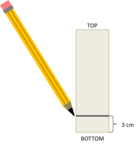 Draw a line using the permanent marker across the bottom of the strip of filter paper (~1.5 cm from the bottom).Do the same with a RoseArt marker on a different strip of filter paper, and any additional writing tools of your choice.Dip just the bottoms of the filter papers in a beaker of water.What do you observe?Do you think the permanent marker is polar or nonpolar?  Explain.Station 6: ________________________________Dip pH paper in each of the beakers.Determine the approximate pH of each solution.Record your data and calculate the [H+] of each.Which beaker do you believe contains water?  Explain.Why does water have a pH of 7?Station 5: ________________________________Draw a line using the permanent marker across the bottom of the strip of filter paper (~1.5 cm from the bottom).Do the same with a RoseArt marker on a different strip of filter paper, and any additional writing tools of your choice.Dip just the bottoms of the filter papers in a beaker of water.What do you observe?Do you think the permanent marker is polar or nonpolar?  Explain.Station 7: ________________________________Put one drop of water and one drop of rubbing alcohol on a paper towel.  Make sure you label which is which.Record how long it takes for each drop to evaporate. (You may take the paper towel with you to the next station.)Record your data.What do you notice?Station 8: ________________________________Imagine you put 3 ice cubes into a beaker with 250 ml of liquid water.Describe what would happen and draw what it would look like.Design an experiment that you could perform to prove that water expands as it freezes.After completion, watch videos 1 & 2 (links are on the website).Station 9: __________________________________Fill a beaker with crushed ice and place on hot plate.Record the temperature every 30 seconds.  Make sure to continuously stir contents to ensure even heating with a stirring rod.Graph your data.If constant heat is being applied, how come the graph isn’t linear?See website for sample data if needed.